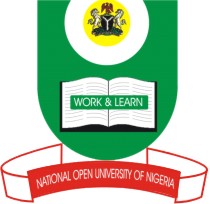 NATIONAL OPEN UNIVERSITY OF NIGERIA14/16 AHMADU BELLO WAY, VICTORIA ISLAND, LAGOSSCHOOL OF SCIENCE AND TECHNOLOGYJUNE/JULY EXAMINATIONCOURSE CODE: HEM707	COURSE TITLE:   BIOSTATISTICSTIME ALLOWED:2 hoursINSTRUCTION: Answer any 4 questionsQuestion 1:1a. What do you understand by research hypothesis (10 marks)1b. Explain the importance of research hypothesis (15 marks)Question 2Briefly explain the basic stages of an empirical research (25 marks)Question 3:3a. What do you understand by research design (10 marks)3b. Explain the purposes of research design(15 marks)Question 4:4a. What is a literature review?(10 marks)4b.What are the purposes of literature review? (15 marks)Question 5There are 4 major scales on which variables are measured. Discuss (25 marks)Question 6Describe the following:6a. Experimental studies (12 ½ marks)6b. Exploratory study (12 ½ marks)